         АЖИЛ ГОРИЛОГЧИЙН АНКЕТ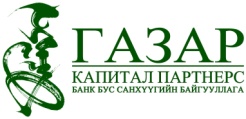 Анкетыг бөглөхдөө бүх асуултанд тодорхой хариулж, үг товчлохгүй байхыг хүсье.Цээж зураг хавсаргах шаардлагатай.Компани өргөдлийг хүлээн авснаар ажилд орохыг хүсэгчийн өмнө ямар нэгэн үүрэг, хариуцлага хүлээхгүй.Анкет, хавсаргасан материалыг буцаан олгохгүй 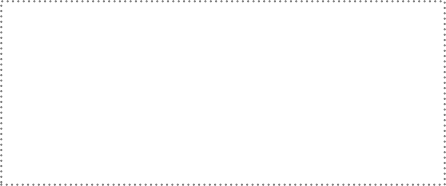 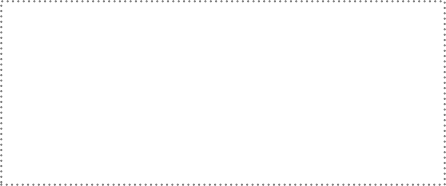 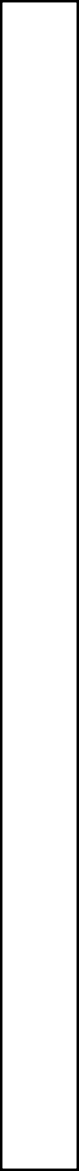 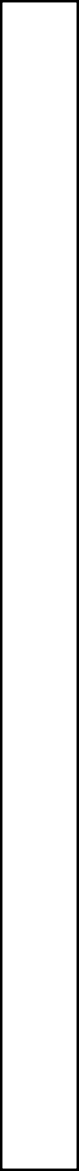 ХАМТ АМЬДАРДАГ* БА УРАГ ТӨРЛИЙН ХҮМҮҮС* (Тусдаа амьдардаг ам бүлийнхнийг дундаас доош бичнэ үү)ХАМТ АМЬДАРДАГ* БА УРАГ ТӨРЛИЙН ХҮМҮҮС* (Тусдаа амьдардаг ам бүлийнхнийг дундаас доош бичнэ үү)ХАМТ АМЬДАРДАГ* БА УРАГ ТӨРЛИЙН ХҮМҮҮС* (Тусдаа амьдардаг ам бүлийнхнийг дундаас доош бичнэ үү)ХАМТ АМЬДАРДАГ* БА УРАГ ТӨРЛИЙН ХҮМҮҮС* (Тусдаа амьдардаг ам бүлийнхнийг дундаас доош бичнэ үү)ХАМТ АМЬДАРДАГ* БА УРАГ ТӨРЛИЙН ХҮМҮҮС* (Тусдаа амьдардаг ам бүлийнхнийг дундаас доош бичнэ үү)ХАМТ АМЬДАРДАГ* БА УРАГ ТӨРЛИЙН ХҮМҮҮС* (Тусдаа амьдардаг ам бүлийнхнийг дундаас доош бичнэ үү)Таны хэн болохЭцэг (эх)-ийн ба өөрийн нь нэрРегистрийн дугаар Төрсөн нутагОдоо эрхэлж байгаа ажилУтас 